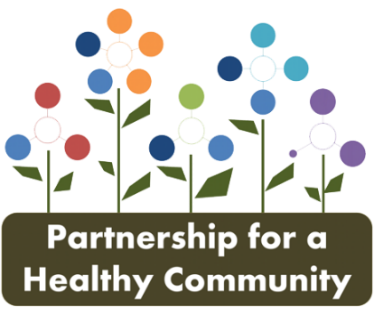 CANCER PRIORITY ACTION TEAM AGENDADate: Thursday, September 10, 2021Time:	 8:00 am to 9:30 amLocation:  Microsoft TeamsAttendees:  Diane Hahn, Beth Chidina, Anne Bowman, Jenny Chasteen, Diane Hahn, Jessica Johnson, Julie Angle, Melissa Goetze, Michele Scharping, Tenille Oderwald, Jennifer Seils, Nicole Willenborg, Amanda SmithFor agenda, minutes and meeting schedules visit healthyhoi.orgTopicLeaderAction ItemsWelcome & Introduction- (10 minutes)Data Dashboard- (20 minutes)Amanda SmithNo updates for data dashboard. Survey has started and the link will be sent out to the committee. Colorectal- (20 minutes)Diane HahnHave had a some articles submitted for Healthy cells and if there are any other articles that are wanting to have published they can be sent to Diane Hahn or Amy Fox to be submitted for the board to approve.Breast Cancer- (20 minutes)Tom Cox October 19th is another cancer screening day with OSF and the OSF Careavan. Unity point is doing free Mammography day on October 15th. Lung Cancer – (20 minutes)Andrea IngwersenTobacco free community grant was approved for FY 22. Radon – Looking at online trainings for radon people are able to do online and if you would like to do the training email by next Tuesday (9/14). Poster contest is open and due March 5th. Marigold festival event will also be done as a Facebook live event. 